ТЕХНИЧЕСКОЕ ЗАДАНИЕ НА РАЗРАБОТКУ ДИЗАЙН-ПРОЕКТА ИНТЕРЬЕРА.1. Общая информация: Ф.И.О.  ______________________________________________________________________________Адрес:  ______________________________________________________________________________e-mail:  ______________________________________________________________________________Для чего вам нужен дизайнер? Есть ли представления о работе с дизайнером, приходилось ли когда-нибудь обращаться к дизайнеру? Расскажите о своем опыте:__________________________________________________________________________________________________________________________________________________________________________________________________________________________________________Сколько раз вам удобно встречаться с дизайнером?______________________________________________________________________________В какое время вам удобнее встречаться с дизайнером?______________________________________________________________________________В какое время вам удобнее созваниваться с дизайнером?______________________________________________________________________________Доверяете ли вы дизайнеру?______________________________________________________________________________2. Жильцы и стиль жизни: Кол-во членов семьи, возраст __________________________________________________________________________________________________________________________________________________________________________________________________________________________________________Временное проживание (гости, родственники - кол-во и как часто): __________________________________________________________________________________________________________________________________________________________________________________________________________________________________________Домашние животные:Ваше хобби: ____________________________________________________________________________________________________________________________________________________________3. Дизайн: Основная идея проекта. Какой стиль вам нравится? Чему в интерьере вы отдаете предпочтение (простору, функциональности, компактности и др.)?__________________________________________________________________________________________________________________________________________________________________________________________________________________________________________Какие цвета в интерьере вы предпочитаете? (теплые/холодные, темные/светлые, пастельные/насыщенные, контрастные/монохромные) __________________________________________________________________________________________________________________________________________________________________________________________________________________________________________Назовите самый запоминающийся вам интерьер (из путешествий/из жизни). Что больше всего впечатлило?__________________________________________________________________________________________________________________________________________________________________________________________________________________________________________Что вам нравится сейчас в вашей квартире: __________________________________________________________________________________________________________________________________________________________________________________________________________________________________________Что вам не нравится сейчас в вашей квартире: __________________________________________________________________________________________________________________________________________________________________________________________________________________________________________Опишите, что вам нравится или что может быть в интерьере: __________________________________________________________________________________________________________________________________________________________________________________________________________________________________________Чего категорически не должно быть в интерьере: __________________________________________________________________________________________________________________________________________________________________________________________________________________________________________Любите ли вы читать? Как часто и в какой обстановке? Читаете ли вы перед сном? ____________________________________________________________________________________________________________________________________________________________Любите ли вы готовить? Как часто?  ____________________________________________________________________________________________________________________________________________________________Вы жаворонок или сова?  ______________________________________________________________________________Вы больше любите изолированное пространство или свободное?  ____________________________________________________________________________________________________________________________________________________________Как вы лучше воспринимаете информацию? (на слух, визуально, тактильно)  ______________________________________________________________________________Любите ли вы наличие постеров, рисунков, фотографий? Текстиль с рисунком или однотонный? Обои с рисунком или однотонные? __________________________________________________________________________________________________________________________________________________________________________________________________________________________________________Есть ли у кого-то из членов семьи аллергия? На что обратить внимание?  ____________________________________________________________________________________________________________________________________________________________Работаете ли вы дома?  ______________________________________________________________________________Вам больше нравятся четкие геометричные формы или плавные линии?  ______________________________________________________________________________4. Отделка: Стены (окраска, обои, декор. панели, декор. штукатурка т.д.)    ______________________________________________________________________________ Напольное покрытие (ламинат, паркет, инженерная доска и т.д.)  ______________________________________________________________________________Потолок  ______________________________________________________________________________Освещение ( точечные светильники,  светодиодные, подвесные, бра, трековая система, торшер, люстра и т.д.) ______________________________________________________________________________5. Бюджет: Бюджет вашего ремонта:  ______________________________________________________________________________Блиц:Сколько стоит хороший диван? Сколько стоит хороший духовой шкаф? Сколько стоит хорошая кровать? Сколько стоит кухонный гарнитур? Сколько стоит работа строительной бригады за 1 кв.м.? Сколько вы готовы потратить на торшер? 6. Комплектация: Техника (домашний кинотеатр, проектор, робот-пылесос, стиральная машина, сушильная машина и т.д.) ____________________________________________________________________________________________________________________________________________________________Техника на кухне (холодильник встроенный/отдельностоящий, посудомоечная машина, микроволновка и т.д.)__________________________________________________________________________________________________________________________________________________________________________________________________________________________________________Будут ли теплые полы?______________________________________________________________________________Вентиляция (принудительная ванная/санузел, вытяжка на кухню, кондиционер настенный, приточная вентиляция, бризер)_____________________________________________________________________________Звукоизоляция_____________________________________________________________________________Электрооборудование («умный дом», пожарная сигнализация, электрокарнизы, видеодомофон и т.д.)_____________________________________________________________________________Какие помещения будут в проекте? Напишите наполнение каждой комнаты.(Пример: Спальня родителей:  гардеробная комната, туалетный столик, телевизор, матрас  200*180.Ванная:  унитаз, душевая кабина, раковина, стиральная машина.И т.д.)__________________________________________________________________________________________________________________________________________________________________________________________________________________________________________Приложите картинки интерьеров, которые вам понравились, с описанием. Пример: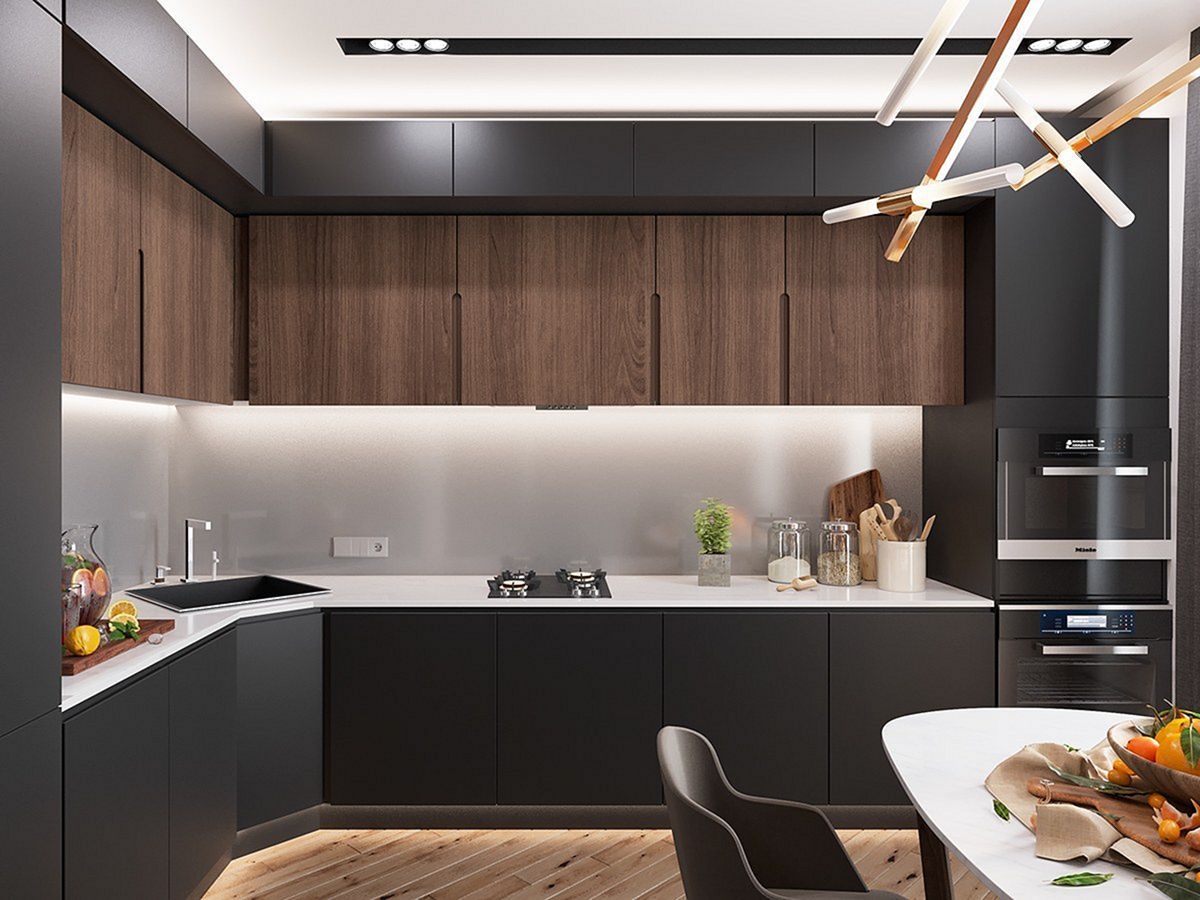 Нравится темный цвет фасадов и фактура дерева.